ՈՐՈՇՈՒՄ N 115-Ն29  ՀՈՒՆԻՍԻ 2022թ.ՀԱՅԱՍՏԱՆԻ ՀԱՆՐԱՊԵՏՈՒԹՅԱՆ ՍՅՈՒՆԻՔԻ ՄԱՐԶԻ ԿԱՊԱՆ ՀԱՄԱՅՆՔԻ ԱՎԱԳԱՆՈՒ 2021 ԹՎԱԿԱՆԻ ԴԵԿՏԵՄԲԵՐԻ 29-Ի N 142-Ն ՈՐՈՇՄԱՆ ՄԵՋԼՐԱՑՈՒՄ ԿԱՏԱՐԵԼՈՒ ՄԱՍԻՆՂեկավարվելով «Նորմատիվ իրավական ակտերի մասին» Հայաստանի Հանրապետության օրենքի 33-րդ հոդվածի 3-րդ մասով և  34-րդ հոդվածով, Կապան համայնքի ավագանին որոշում  է.1. «Կապան համայնքում 2022 թվականի համար տեղական տուրքերի և վճարների տեսակներն ու դրույքաչափերը սահմանելու և Կապան համայնքի ավագանու 2020 թվականի դեկտեմբերի 30-ի N 125-Ն որոշումն ուժը կորցրած ճանաչելու մասին» Հայաստանի Հանրապետության Սյունիքի մարզի Կապան համայնքի ավագանու 2021 թվականի դեկտեմբերի 29-ի N 142-Ն որոշման Հավելված 4-ը լրացնել 6․ կետով, հետևյալ բովանդակությամբ․ <<6․ <<Կապանի կոմունալ ծառայություն>> ՀՈԱԿ-ի ծառայություններից օգտվելու համար․Գյուղատնտեսական    աշխատանքների        1 հա-ի համար՝ա․ Կոմբայնով հացահատիկահավաք		– 10 000 դրամ և 20 լ դիզ․ վառելիք, բ․ Շարքացանով սերմերի ցանում 			– 5000 դրամ և 15 լ դիզ․ վառելիք, գ․ Սկավառակավոր կախովի տափանով հարթում-հավասարեցում,կոշտերի մանրացում					– 5000 դրամ և 20 լ դիզ․ վառելիք, դ․ Գութանով վարում 					– 10000 դրամ և 30 լ դիզ վառելիք,ե․ Կուլտիվատորով հողի փխրեցում, մոլախոտերի ոչնչացում, պարարտացում 					– 5000 դրամ և 10 լ դիզ․ վառելիք,զ․ Պարարտանյութի ցրիչով պարարտանյութի ցրում – 3000 դրամ և 10 լ դիզ վառելիք, Այլ աշխատանքների համար՝ա․ Մինի ամբարձիչ (CAT246D3)			 – 1 ժամի համար- 10 000 դրամ, բ․ Ինքնաթափ մեքենա MAЗ-551626-580-050 	 -  100 կմ – 40 000 դրամ,գ․ Գրեյդեր SHANTUI SG18-3				 – 1 ժամի համար  - 15 000 դրամ,դ․ Բազմաֆունկցիոնալ էքսկավատոր CASE-57OST – 1 ժամի համար- 15000 դրամ>>։ 2. Սույն որոշումն ուժի մեջ է մտնում պաշտոնական հրապարակմանը հաջորդող օրվանից։ Կողմ( 23 )`ԳԵՎՈՐԳ ՓԱՐՍՅԱՆ                   __________________ԱՆՈՒՇ ՄԵԺԼՈՒՄՅԱՆ              __________________ԳՈՌ ԹԱԴԵՎՈՍՅԱՆ                 __________________ԶՈՐԱՅՐ ԳԱԼՍՏՅԱՆ                  __________________ՎԱՀԱՆ ՂԱԶԱՐՅԱՆ                  __________________ՅՈՒՐԻԿ ՀԱՐՈՒԹՅՈՒՆՅԱՆ     __________________ԱՆԺԵԼԱ ԱԼԵՔՍԱՆՅԱՆ           __________________ ԱՐՇԱԿ ՀԱՐՈՒԹՅՈՒՆՅԱՆ      __________________ԱԼԵՆ ՄԱՐՏԻՐՈՍՅԱՆ              __________________ՀԱՍՄԻԿ ՄԱՐՏԻՐՈՍՅԱՆ         __________________ՏԻԳՐԱՆ ԻՎԱՆՅԱՆ                  __________________ԱՐՏՅՈՄ ՀԱՐՈՒԹՅՈՒՆՅԱՆ   __________________ՍՈՆԱ ՄԱՐՏԻՐՈՍՅԱՆ              __________________ ԱԼԵՔՍԱՆԴՐ ԳՐԻԳՈՐՅԱՆ     __________________ԱՐՏԱԿ ԽԱՉԱՏՐՅԱՆ                 __________________ԱՐՄԵՆ ՀՈՎՀԱՆՆԻՍՅԱՆ        __________________ՀԵՐՄԻՆԵ ՄԻՔԱՅԵԼՅԱՆ         __________________ՄԱՐԻՆԵ ՀԱՐՈՒԹՅՈՒՆՅԱՆ   __________________ԳԵՎՈՐԳ ԴԻՆՈՒՆՑ                  __________________ՆԱՐԵԿ ԴԱՎԹՅԱՆ                    __________________ԷԴԻԿ ՀՈՎՍԵՓՅԱՆ                   __________________ԺԱՆՆԱ ՎԱՐԴԱՆՅԱՆ              __________________ՏԻԳՐԱՆ ԱԹԱՅԱՆ                    __________________                    Դեմ ( 0 )Ձեռնպահ ( 0 )                   ՀԱՄԱՅՆՔԻ ՂԵԿԱՎԱՐ   __________________     ԳԵՎՈՐԳ ՓԱՐՍՅԱՆ2022թ. հունիսի 29ք. Կապան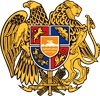 ՀԱՅԱՍՏԱՆԻ ՀԱՆՐԱՊԵՏՈՒԹՅՈՒՆ
ՍՅՈՒՆԻՔԻ ՄԱՐԶ
ԿԱՊԱՆ  ՀԱՄԱՅՆՔԻ  ԱՎԱԳԱՆԻ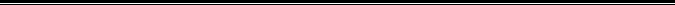 